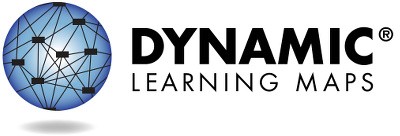 النتائج الإجماليةتتيح مادة الرياضيات للصف الرابع للطلبة إظهار إنجازهم في 40 مهارة متصلة بثمانية عناصر أساسية. لقد أتقن [اسم الطالب] __ من هذه المهارات الـ40 خلال ربيع 2023 . إجمالاً، يقع مستوى إتقان [اسم الطالب] لمادة الرياضيات ضمن _____ من أربع فئات للأداء: ____. يمكن إيجاد المهارات المحددة التي أتقنها والتي لم يتقنها [اسم الطالب] في الملف التعليمي لـ [اسم الطالب].ناشئ	يقترب من الوصول إلى الهدفوصل إلى الهدف	متقدمالمجالتُلخص الرسوم البيانية الشريطية النسبة المئوية لإتقان المهارات حسب المجال. لا يُختبر كل الطلاب في كل المهارات بسبب توفر المحتوى على مستويات مختلفة لكل معيار.M.C1.1: افهم أشكال الأرقام (العد، مرتبة العدد، الكسور)__ %أتقن__من 5 مهارات وأكثرM.C1.3: احسب بدقة وكفاءة باستخدام عمليات حسابية بسيطة__ %الصفحة 1 من 2للحصول على معلومات أوفى بما يشمل المصادر، يرجى زيارة https://dynamiclearningmaps.org/states.(c) جامعة كانساس. جميع الحقوق محفوظة. لغايات تعليمية فقط. لا يجوز استخدامها لغايات تجارية أو غايات أخرى دون أخذ الموافقة. "خرائط التعلم الدينامية" هي علامة تجارية لجامعة كانساس.ملف الأداء، يتبعM.C2.1: افهم واستخدم الخصائص الهندسية لأشكال ثنائية أو ثلاثية الأبعادM.C3.1: افهم مبادئ ووحدات القياس واستخدمها __ %أتقن _ من 5 مهارات__ %أتقن _ من 15 مهاراتM.C2.2: حل المسائل التي تشمل المساحة، والمحيط، والحجمM.C4.2: فهم الأنماط والتفكير الوظيفي__ %+ لم تُقيّم أي عناصر في هذا المجالالمعلومات الأوفى عن أداء [اسم الطالب] في كل عنصر من العناصر الأساسية التي تشكّل المجالات موجودة في الملف التعليمي.للحصول على معلومات أوفى بما يشمل المصادر، يرجى زيارة https://dynamiclearningmaps.org/states.	الصفحة 2 من 2يوجد أدناه ملخص أداء [اسم الطالب] في العناصر الأساسية لمادة الرياضيات للصف الرابع. تستند هذه المعلومات إلى كل اختبارات خرائط التعلّم الدينامية DLM التي أداها [اسم الطالب] خلال ربيع 2023 . خضع [اسم الطالب] للتقييم في ___ من 8 عناصر أساسية و__ من 6 مجالات متوقعة في الصفالرابع .إن إظهار إتقان المستوى خلال التقييم يفترض فيه إتقان كل المستويات السابقة في هذا العنصر الأساسي. يصف هذا الجدول المهارات التي يُظهرها طفلك في التقييم ومقارنة هذه المهارات بالتوقعات الخاصة بهذا المستوى.المستويات المتقنة في هذه السنةلا توجد أدلة إتقان في هذا العنصر الأساسيالعنصر الأساسي لم يُختبرالصفحة 1 من 2يهدف هذا التقرير إلى أن يكون مصدرًا للأدلة في عملية التخطيط التعليمية. تعتمد النتائج فقط على استجابات العنصر من نهاية تقييم فصل الربيع للعام الدراسي. قد لا تكون نتائج الإتقان المُقدرة والمعروضة هنا تُمثل تمامًا ما يعرفه ويفعله طفلك؛ لأنه قد يُظهر معارف ومهارات بطريقة تختلف حسب السياقات المختلفة.للحصول على معلومات أوفى بما يشمل المصادر، يرجى زيارة https://dynamiclearningmaps.org/states. (c) جامعة كانساس. جميع الحقوق محفوظة. لغايات تعليمية فقط. لا يجوز استخدامها لغايات تجارية أو غايات أخرى دون أخذ الموافقة. "خرائط التعلم الدينامية" هي علامة تجارية لجامعة كانساس.المستويات المتقنة في هذه السنةلا توجد أدلة إتقان في هذا العنصر الأساسيالعنصر الأساسي لم يُختبرالصفحة 2 من 2للحصول على معلومات أوفى بما يشمل المصادر، يرجى زيارة https://dynamiclearningmaps.org/states.مستوى الإتقان التقديريمستوى الإتقان التقديريمستوى الإتقان التقديريمستوى الإتقان التقديريمستوى الإتقان التقديريمستوى الإتقان التقديريمستوى الإتقان التقديريالمجالالعنصر الأساسي1234 (الهدف)5الرياضيات الدورة1.1العنصر الأساسي في الرياضيات 4 وعمليات الكسور2-1لاحظ التفرد والكليةقسم شكل معروف إلى جزأين أو أكثرقسم شكل معروف إلى جزأين متساويين أو أكثرتعرف على نصف وربع نماذج المساحةتعرف على أنصاف وأرباع نماذج المساحةالرياضيات الدورة1.3العنصر الأساسي للرياضيات4 العدد والعمليات في أساس عشرة  4لاحظ التفرد، والمجموعة، والمجموعة الفرعيةادمج وقسم المجموعات؛ عد الأشياء في المجموعاتاجمع واطرح ضمن الأعداد 20-0اجمع واطرح ضمن 100حل مسائل الجمع أو الطرح الكلاميةالرياضيات الدورة1.2العنصر الأساسي للرياضيات 4 القياس والبيانات 6لاحظ الخواص ولاحظ الأشياء المماثلة والمختلفةلاحظ الكميات المماثلة أو المختلفةلاحظ الكميات الأكثر أو الأقلقارن زاويتين مباشرةًرتب ثلاث زوايا أو أكثر باستخدام مقارنة مباشرةالرياضيات الدورة2.2العنصر الأساسي للرياضيات 4 القياس والبيانات 3لاحظ التفرد، ولاحظ البعضلاحظ النطاقوضح مربع ومساحة الوحدةاحسب المساحة عن طريق عد مربعات وقوالب الوحدةحل المسائل الكلامية بما يشمل مساحة المستطيلاتمستوى الإتقان التقديريمستوى الإتقان التقديريمستوى الإتقان التقديريمستوى الإتقان التقديريمستوى الإتقان التقديريمستوى الإتقان التقديريمستوى الإتقان التقديريالمجالالعنصر الأساسي1234 (الهدف)5الرياضيات الدورة3.1العنصر الأساسي للرياضيات 4 القياس والبيانات2 المقالةانتبه لشخص أو لشيء، ولاحظ الفرقلاحظ الخواص القابلة للقياس لأحد الأشياءلاحظ الساعة والدقيقة للساعة الرقمية والعقربين في ساعة تناظريةاستخدم ساعة تناظرية أو رقمية، أخبر الوقت حسب الساعةأخبر الوقت إلى أقرب نصف ساعة وربع ساعةالرياضيات الدورة3.1العنصر الأساسي للرياضيات 4 القياس والبيانات 2 المحتوىلاحظ الأشياء المماثلة والأشياء المختلفةقارن وزن وحجم شيئينقِس الوزن والحجم باستخدام وحدات غير رسميةقِس الوزن (أونصة/رطل) والحجم (مكعب) باستخدام وحدات رسميةقدِّر الوزن (أونصة/رطل) والحجم (مكعب) باستخدام وحدات رسميةالرياضيات الدورة3.1العنصر الأساسي للرياضيات 4 القياس والبيانات 2 البياناتانتبه لشيء، أو شخص، أو مهمةلاحظ قيم الخواصلاحظ العملات المعدنية أو السندات الدولاريةلاحظ أسماء العملات المعدنية الأساسية وقيمتهااذكر قيمة عملة معدنية فيما يتصل بعملة معدنية أخرىالرياضيات الدورة 4.2العنصر الأساسي للرياضيات 4 العمليات والتفكير الجبري 5لاحظ الخواص ورتب الأشياء في أزواجلاحظ الأنماط في الطبيعة أو الحياة اليوميةتعرف على الأنماط الرمزية أو الصورية والوحدات الرئيسيةلاحظ الوحدة الأساسية في النمط المتكرروسع النمط الصوري أو الرمزي